Jésus a guéri un garçon tourmenté par des démonsPrière. « Cher Seigneur, veuille aider nos enfants à te faire confiance, car tu les sauve des mauvais esprits, par l’autorité et la compassion de Jésus. »Choisissez quelconques d’entre ces activités pour enfants qui sont adaptées à leurs âges et besoins.Faites à un enfant plus âgé ou à un enseignant lire ou raconter comment Jésus a guéri un garçon, selon Marc 9 : 14 à 29. Ce récit dépeint la puissance de Jésus sur toutes les forces de Satan.Après avoir raconté le récit, posez les questions suivantes. [Une réponse suit chaque question.]Que faisaient les disciples lorsque Jésus est arrivé ?[Réponse : Ils disputaient une question au lieu de prier, 14.]Comment des démons tourmentaient-ils un garçon ? [17 à 18 et 22]Et nous, que devons-nous faire pour nous tenir contre la puissance de Satan ? [Avoir la foi, 23]Qui peut nous aider à croire en Dieu ? [24]Nous pouvons nous tenir contre Satan par la puissance de qui ? [Par la puissance de Dieu en priant, 29]Dramatisez le récit de Jésus qui a maîtrisé un démon qui tourmentait un garçon. Arrangez avec le chef du culte en assemblée que les enfants présentent ce drame. Mettez de votre temps avec les enfants à les préparer. Vous n’avez pas à employer toutes ses parties du drame. Faites aux enfants plus âgés aider les plus jeunes à se préparer.Faites à des enfants plus âgés ou à des adultes jouer les rôles de Narrateur et de Père. Le narrateur récapitulera le récit et aidera les enfants à se rappeler quoi dire et faire.Faites à des enfants en plus bas âge jouer les rôles de Garçon, de Mère et de Frères et sœurs.
Jésus a délivré un garçon tourmenté par un démon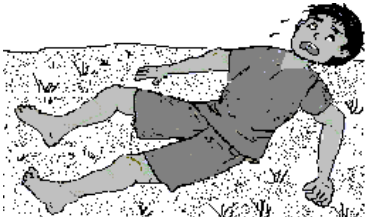 Narrateur : (Racontez la première partie du récit de Marc 9 : 14 à 21. Dites alors : ) « Écoutez ce que dit le père d’un garçon tourmenté. »Père : « Membres de famille, me voici rentré à la maison en compagnie de notre fils que voici ! »Garçon : « Jésus m’a guéri ! Je souhaite que vous puissiez rencontrer Jésus, vous aussi ! »Mère : « Mon mari ! Est-ce vrai ? Notre fils a été tourmenté par un démon depuis qu’il était un bébé ! »Frères et sœurs : « Nous nous rappelons à quel point il souffrait. »
 « Il écumait à la bouche et tombait par terre ! »
 « il est tombé parfois dans le feu ou dans l’eau ! »
 « Il est presque mort ! »
 « Il m’incitait à pleurer ! »Père : « Personne ne pouvait l’aider. J’ai même demandé aux disciples de Jésus, mais ils ne pouvaient rien pour lui. »Narrateur : (Racontez la deuxième partie du récit de Marc 9 : 23 à 29. Dites alors : ) « Écoutez ce que le père ajoute. »Père : « Lorsque j’ai demandé à Jésus d’aider, il a accepté. »Mère : « Que Jésus a-t-il fait pour guérir notre fils ? »Père : « Il m’a dit d’abord que tout est possible à ceux qui croient. Mais ma foi était si faible ! Ainsi, je lui ai demandé de m’aider à croire. »Garçon : « Le diable m’a jeté par terre et m’a secoué. Il m’a fait pousser des cris perçants. Des gens ont dit que je suis mort. »Mère : (Étreignez le garçon. Dites alors : ) « Oh, mon pauvre enfant ! » Garçon : « Jésus a dit au diable de partir et de ne jamais revenir. Jésus m’a pris par la main et m’a fait lever. »Mère : « Grace à Dieu ! »Garçon : « Je peux parler bien maintenant ! »Mère : « Pourquoi les disciples n’ont-ils pas pu te guérir ? »Père : « Jésus a dit qu’ils n’avaient pas confiance à la puissance de Dieu et ne priaient pas ! »Frères et sœurs : (Dites des paroles telles que celles-ci : ) 
« Nous voulons croire en Jésus. »
« Nous voulons lui demander de rendre forte notre foi. »
« Jésus a plus de puissance que tous les esprits mauvais. »Narrateur ou enfant plus âgé : (Annoncez que le drame est terminé, et remerciez chacun qui a aidé.)Si les enfants dramatisent ce récit pour les adultes, laissez-les poser aux adultes les questions qui sont énumérées ci-haut.Faites aux enfants citer d’autres exemples des manières dont Jésus a libéré des personnes de la puissance de Satan. Invitez aux adultes d’en citer des exemples, eux aussi.Dessinez une image d’une personne en train de prier. Faites aux enfants la copier.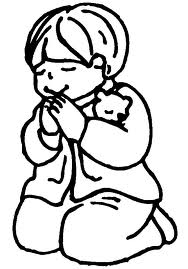 Faites à chaque enfant montrer son image aux adultes pendant le culte et expliquer qu’elle illustre comment nous nous tenons contre la puissance de Satan par la puissance de Jésus.Si vous le préférez, laissez les enfants copier ou colorer l’image du garçon tombé qui se trouve au début de cette étude.Des enfants plus âgés pourraient dessiner un tombeau, un cercueil ou une tombe, ou un autre symbole de la mort, et expliquer comment Jésus a conquis non seulement Satan et les esprits mauvais, mais également la mort même.Laissé à des enfants plus âgés composer des poèmes, des chansons ou des drames au sujet de la façon dont Jésus libère les gens de Satan.Poésie. Faites à trois enfants réciter chacun un verset du Psaume 3 : 3 à 5 (ou 2 à 6 selon la version).Apprenez par cœur ensemble Jacques 4 : 7.Prière : « Cher Seigneur, toi seul es tout-puissant. Tu nous libère des forces de Satan. Rien ne peut nous arracher à ton amour pour nous. Nous t’aimons. Aide-nous à parler avec nos amis à ton sujet. »